<Worksheet 1 Word Search >                                      Name: ………………  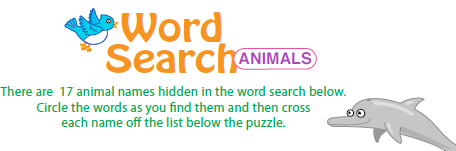 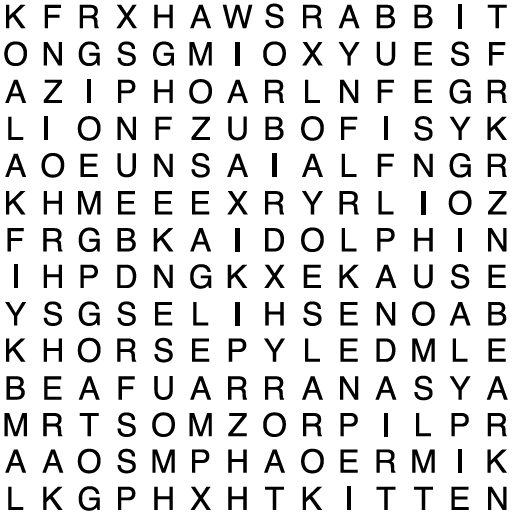 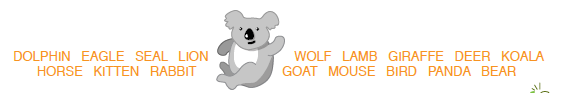 <Worksheet 2 Who am i?>                                            Name: ………………Who am I?1) I am the king of the animals. _ _ _ _2) My skin is grey; I´ve got a long trunk and big ears. _ _ _ _ _ _ _ _3) I live in the sea. My teeth are very big. _ _ _ _4) I live in the jungle, I love bananas. _ _ _ _ _ _ _ _ _ _5) I am a dangerous wild cat with black stripes. _ _ _ _ _6) My neck is very long; my body is yellow with brown spots._ _ _ _ _ _ _7) I live in the desert, I´ve got one hump. _ _ _ _ _ _ _ _ _8) I live in Australia. I carry my baby in a pouch. _ _ _ _ _ _ _ _9) My skin is grey, I live in Africa, and there is a horn on my nose._ _ _ _ _ _ _ _ _10) My fur is white; I live in the Arctic, I´m a _ _ _ _ _ bear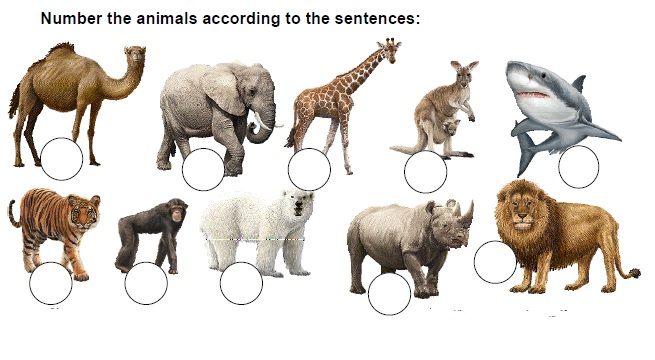 <Worksheet 3 Zoo Map >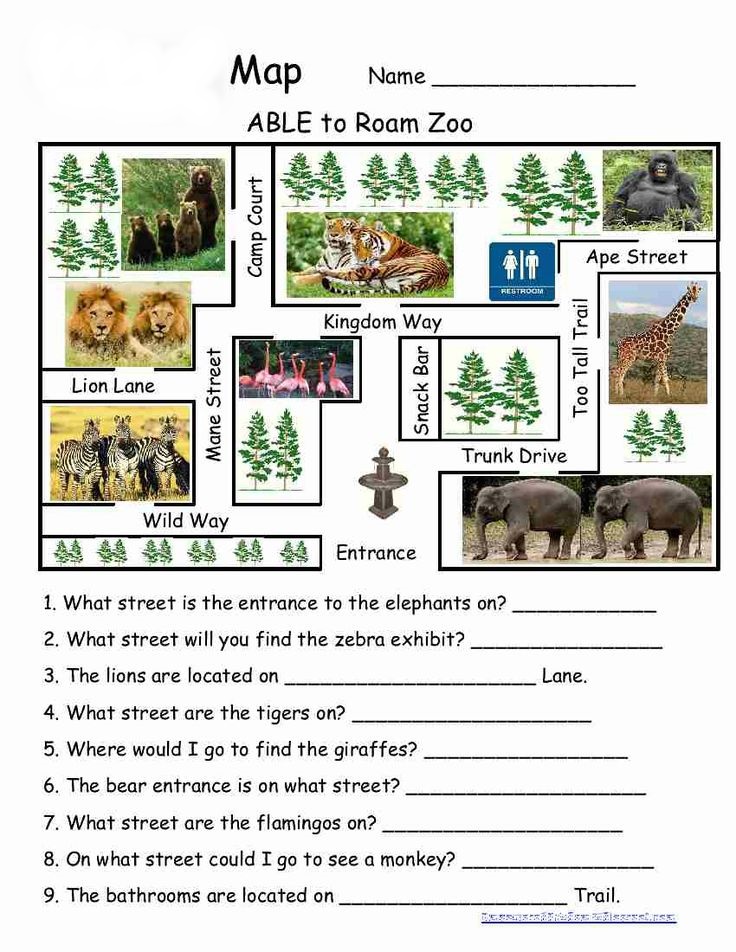 My favourite animal is……                             Name: ………………  Draw animalMy favorite animal is                         .This animal likes eat                          .<Worksheet 1 Word Search>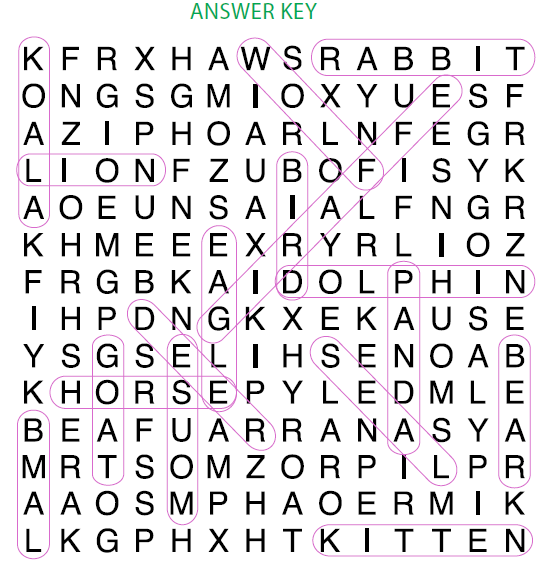 <Worksheet 2 Who am I?>Answer:1) lion 2) elephant 3) shark 4) chimpanzee 5) tiger 6) giraffe 7) dromedary 8) kangaroo9) rhinoceros 10) polar bearCorrect numbers of the animals:7 – 2 – 6 – 8 – 3 /5 – 4 – 10 – 9 – 1<Worksheet 3 Zoo Map>AnswerTrunk Drive 2)Wild Way 3)Lion Lane 4)Kingdom Way 5)Too Tall Trail 6)Camp Court7) Kingdom Way 8)Ape Street 9) Too TallReading Lesson PlanReading Lesson PlanReading Lesson PlanReading Lesson PlanReading Lesson PlanReading Lesson PlanReading Lesson PlanReading Lesson PlanTITLEZoo animalsZoo animalsZoo animalsZoo animalsZoo animalsZoo animalsZoo animalsINSTRUCTORINSTRUCTORINSTRUCTORINSTRUCTORSs’ LEVELAGE GROUPNo of SsLENGTHSanghee KimSanghee KimSanghee KimSanghee KimLower intermediate101250MATERIALSMATERIALSMATERIALSMATERIALSMATERIALSMATERIALSMATERIALSMATERIALS4 worksheets about animals & Zoo Map, Pen or Pencil4 worksheets about animals & Zoo Map, Pen or Pencil4 worksheets about animals & Zoo Map, Pen or Pencil4 worksheets about animals & Zoo Map, Pen or Pencil4 worksheets about animals & Zoo Map, Pen or Pencil4 worksheets about animals & Zoo Map, Pen or Pencil4 worksheets about animals & Zoo Map, Pen or Pencil4 worksheets about animals & Zoo Map, Pen or PencilAIMS1.AIMS1.Ss will be able to express their experiences of the zoo.Ss will be able to express their experiences of the zoo.Ss will be able to express their experiences of the zoo.Ss will be able to express their experiences of the zoo.Ss will be able to express their experiences of the zoo.Ss will be able to express their experiences of the zoo.2.2.Ss will be able to study “animal’s characteristics” by reading sentences from the worksheet.Ss will be able to study “animal’s characteristics” by reading sentences from the worksheet.Ss will be able to study “animal’s characteristics” by reading sentences from the worksheet.Ss will be able to study “animal’s characteristics” by reading sentences from the worksheet.Ss will be able to study “animal’s characteristics” by reading sentences from the worksheet.Ss will be able to study “animal’s characteristics” by reading sentences from the worksheet.3.3.Ss will be able to figure out direction of “animal’s zoo map” by reading directions from the “zoo map “picture.Ss will be able to figure out direction of “animal’s zoo map” by reading directions from the “zoo map “picture.Ss will be able to figure out direction of “animal’s zoo map” by reading directions from the “zoo map “picture.Ss will be able to figure out direction of “animal’s zoo map” by reading directions from the “zoo map “picture.Ss will be able to figure out direction of “animal’s zoo map” by reading directions from the “zoo map “picture.Ss will be able to figure out direction of “animal’s zoo map” by reading directions from the “zoo map “picture.LANGUAGE SKILLSLANGUAGE SKILLSLANGUAGE SKILLSLANGUAGE SKILLSLANGUAGE SKILLSLANGUAGE SKILLSLANGUAGE SKILLSLANGUAGE SKILLSListeningListeningListeningListen to classmates and conversation when Ss talking about “experience of zoo”.Listen to classmates and conversation when Ss talking about “experience of zoo”.Listen to classmates and conversation when Ss talking about “experience of zoo”.Listen to classmates and conversation when Ss talking about “experience of zoo”.Listen to classmates and conversation when Ss talking about “experience of zoo”.SpeakingSpeakingSpeakingSpeech the sentences by reading the questions from the worksheetsSpeech the sentences by reading the questions from the worksheetsSpeech the sentences by reading the questions from the worksheetsSpeech the sentences by reading the questions from the worksheetsSpeech the sentences by reading the questions from the worksheetsReadingReadingReadingRead sentences questions from the worksheet.Read sentences questions from the worksheet.Read sentences questions from the worksheet.Read sentences questions from the worksheet.Read sentences questions from the worksheet.WritingWritingWritingWrite down the answers from worksheets questions.Write down the answers from worksheets questions.Write down the answers from worksheets questions.Write down the answers from worksheets questions.Write down the answers from worksheets questions.LANGUAGE SYSTEMSLANGUAGE SYSTEMSLANGUAGE SYSTEMSLANGUAGE SYSTEMSLANGUAGE SYSTEMSLANGUAGE SYSTEMSLANGUAGE SYSTEMSLANGUAGE SYSTEMSLexisLexisLexisBuild up animal’s vocabulary. (e.g. panda, giraffe,monkey)Build up animal’s vocabulary. (e.g. panda, giraffe,monkey)Build up animal’s vocabulary. (e.g. panda, giraffe,monkey)Build up animal’s vocabulary. (e.g. panda, giraffe,monkey)Build up animal’s vocabulary. (e.g. panda, giraffe,monkey)PhonologyPhonologyPhonologyCompare “lion kangaroo”.Compare “lion kangaroo”.Compare “lion kangaroo”.Compare “lion kangaroo”.Compare “lion kangaroo”.GrammarGrammarGrammarSpeak using past tense. (e.g. I went to zoo…. )Speak using past tense. (e.g. I went to zoo…. )Speak using past tense. (e.g. I went to zoo…. )Speak using past tense. (e.g. I went to zoo…. )Speak using past tense. (e.g. I went to zoo…. )DiscourseDiscourseDiscourseTell an experience to classmates.Tell an experience to classmates.Tell an experience to classmates.Tell an experience to classmates.Tell an experience to classmates.FunctionsFunctionsFunctionsAnswer for map’s direction. Answer for map’s direction. Answer for map’s direction. Answer for map’s direction. Answer for map’s direction. ASSUMPTIONSASSUMPTIONSASSUMPTIONSASSUMPTIONSASSUMPTIONSASSUMPTIONSASSUMPTIONSASSUMPTIONSSs had enough experience at Zoo Park.SS already practice about the pass tense.Ss had enough experience at Zoo Park.SS already practice about the pass tense.Ss had enough experience at Zoo Park.SS already practice about the pass tense.Ss had enough experience at Zoo Park.SS already practice about the pass tense.Ss had enough experience at Zoo Park.SS already practice about the pass tense.Ss had enough experience at Zoo Park.SS already practice about the pass tense.Ss had enough experience at Zoo Park.SS already practice about the pass tense.Ss had enough experience at Zoo Park.SS already practice about the pass tense.ANTICIPATED GRAMMATICAL ERRORS AND SOLUTIONSIf time is running out, shorten the Ss speech time.ANTICIPATED GRAMMATICAL ERRORS AND SOLUTIONSIf time is running out, shorten the Ss speech time.ANTICIPATED GRAMMATICAL ERRORS AND SOLUTIONSIf time is running out, shorten the Ss speech time.ANTICIPATED GRAMMATICAL ERRORS AND SOLUTIONSIf time is running out, shorten the Ss speech time.ANTICIPATED GRAMMATICAL ERRORS AND SOLUTIONSIf time is running out, shorten the Ss speech time.ANTICIPATED GRAMMATICAL ERRORS AND SOLUTIONSIf time is running out, shorten the Ss speech time.ANTICIPATED GRAMMATICAL ERRORS AND SOLUTIONSIf time is running out, shorten the Ss speech time.ANTICIPATED GRAMMATICAL ERRORS AND SOLUTIONSIf time is running out, shorten the Ss speech time.REFERENCESREFERENCESREFERENCESREFERENCESREFERENCESREFERENCESREFERENCESREFERENCESwww.english‐4kids.com www.english‐4kids.com www.english‐4kids.com www.english‐4kids.com www.english‐4kids.com www.english‐4kids.com www.english‐4kids.com www.english‐4kids.com NOTESNOTESNOTESNOTESNOTESNOTESNOTESNOTESPlan B: If lots of Ss absent do sing a song “Let’s go to the Zoo”. Cut-off: If Ss take long time to worksheets teacher can helpSos: Puzzle maker word searchPlan B: If lots of Ss absent do sing a song “Let’s go to the Zoo”. Cut-off: If Ss take long time to worksheets teacher can helpSos: Puzzle maker word searchPlan B: If lots of Ss absent do sing a song “Let’s go to the Zoo”. Cut-off: If Ss take long time to worksheets teacher can helpSos: Puzzle maker word searchPlan B: If lots of Ss absent do sing a song “Let’s go to the Zoo”. Cut-off: If Ss take long time to worksheets teacher can helpSos: Puzzle maker word searchPlan B: If lots of Ss absent do sing a song “Let’s go to the Zoo”. Cut-off: If Ss take long time to worksheets teacher can helpSos: Puzzle maker word searchPlan B: If lots of Ss absent do sing a song “Let’s go to the Zoo”. Cut-off: If Ss take long time to worksheets teacher can helpSos: Puzzle maker word searchPlan B: If lots of Ss absent do sing a song “Let’s go to the Zoo”. Cut-off: If Ss take long time to worksheets teacher can helpSos: Puzzle maker word searchPlan B: If lots of Ss absent do sing a song “Let’s go to the Zoo”. Cut-off: If Ss take long time to worksheets teacher can helpSos: Puzzle maker word searchPRETASK TITLEPRETASK TITLEPRETASK TITLEMemory of  Zoo ParkMemory of  Zoo ParkMemory of  Zoo ParkAIMSAIMSAIMSAIMSMATERIALSMATERIALSImprove speaking skill through speech their opinions. Improve listening skill through listen classmate’s experiences. Improve speaking skill through speech their opinions. Improve listening skill through listen classmate’s experiences. Improve speaking skill through speech their opinions. Improve listening skill through listen classmate’s experiences. Improve speaking skill through speech their opinions. Improve listening skill through listen classmate’s experiences. TIMESET UPSTUDENTSSTUDENTSSTUDENTSTEACHER5minsWhole ClassSs will be able to express their experiences of the zoo.Ss will be able to express their experiences of the zoo.Ss will be able to express their experiences of the zoo.Greeting & AskingNOTESNOTESNOTESNOTESNOTESNOTESMake Ss comfortable during class .Give to have a chance speech each student at least one time. Students suppose to listening carefully other friends.Make Ss comfortable during class .Give to have a chance speech each student at least one time. Students suppose to listening carefully other friends.Make Ss comfortable during class .Give to have a chance speech each student at least one time. Students suppose to listening carefully other friends.Make Ss comfortable during class .Give to have a chance speech each student at least one time. Students suppose to listening carefully other friends.Make Ss comfortable during class .Give to have a chance speech each student at least one time. Students suppose to listening carefully other friends.Make Ss comfortable during class .Give to have a chance speech each student at least one time. Students suppose to listening carefully other friends.TASK PREPARATION TITLETASK PREPARATION TITLETASK PREPARATION TITLEAnimal’s nameAnimal’s nameAnimal’s nameAIMSAIMSAIMSAIMSMATERIALSMATERIALSImprove reading skill through read worksheet questions.Improve reading skill through read worksheet questions.Improve reading skill through read worksheet questions.Improve reading skill through read worksheet questions.Animal words worksheet, Pen or PencilAnimal words worksheet, Pen or PencilTIMESET UPSTUDENTSSTUDENTSSTUDENTSTEACHER8minsIndivisibleSs will be able to find the letter of animal’s name from the worksheet.Ss will be able to find the letter of animal’s name from the worksheet.Ss will be able to find the letter of animal’s name from the worksheet.Monitoring2minsWhole ClassSpeech each words.(animals name) Speech each words.(animals name) Speech each words.(animals name) Giving answerNOTESNOTESNOTESNOTESNOTESNOTESGet each Ss to write their name on the topGet each Ss to write their name on the topGet each Ss to write their name on the topGet each Ss to write their name on the topGet each Ss to write their name on the topGet each Ss to write their name on the topTASK REALISATION TITLETASK REALISATION TITLETASK REALISATION TITLEWho am I? & Zoo mapWho am I? & Zoo mapWho am I? & Zoo mapAIMSAIMSAIMSAIMSMATERIALSMATERIALSImprove reading skill find the words through worksheet letters.Improve reading skill find the words through worksheet letters.Improve reading skill find the words through worksheet letters.Improve reading skill find the words through worksheet letters.Worksheet “Words search &Reading Map” Pen or PencilWorksheet “Words search &Reading Map” Pen or PencilTIMESET UPSTUDENTSSTUDENTSSTUDENTSTEACHER15minsIndivisibleWhole ClassSs will study animal’s characteristics by answering from worksheet’s questions.Speech each questions and answer by reading worksheet’s answers.Ss will study animal’s characteristics by answering from worksheet’s questions.Speech each questions and answer by reading worksheet’s answers.Ss will study animal’s characteristics by answering from worksheet’s questions.Speech each questions and answer by reading worksheet’s answers.Handout worksheetGiving answer7minsIndivisibleSs will find zoo animals by following map’s direction though worksheet.Ss will find zoo animals by following map’s direction though worksheet.Ss will find zoo animals by following map’s direction though worksheet.Handout worksheetObserve3minsWhole ClassSs will speech the map’s questions and find animal’s street name.Ss will speech the map’s questions and find animal’s street name.Ss will speech the map’s questions and find animal’s street name.Giving answerNOTESNOTESNOTESNOTESNOTESNOTES If Ss difficult do worksheets teacher can help. If Ss difficult do worksheets teacher can help. If Ss difficult do worksheets teacher can help. If Ss difficult do worksheets teacher can help. If Ss difficult do worksheets teacher can help. If Ss difficult do worksheets teacher can help.POST TASK TITLEPOST TASK TITLEPOST TASK TITLEMy favorite animalMy favorite animalMy favorite animalAIMSImprove writing skill by doing worksheet.AIMSImprove writing skill by doing worksheet.AIMSImprove writing skill by doing worksheet.AIMSImprove writing skill by doing worksheet.MATERIALSA4 paper sheet, Pen or PencilMATERIALSA4 paper sheet, Pen or PencilTIMESET UPSTUDENTSSTUDENTSSTUDENTSTEACHER10minsWhole classSs will draw favorite animals and write down animal’s name and food. (e.g My favorite animal is                         .This animal likes eat                          .)Ss will draw favorite animals and write down animal’s name and food. (e.g My favorite animal is                         .This animal likes eat                          .)Ss will draw favorite animals and write down animal’s name and food. (e.g My favorite animal is                         .This animal likes eat                          .)Explain instructionNOTESIf Ss take long time to worksheets give for homework.NOTESIf Ss take long time to worksheets give for homework.NOTESIf Ss take long time to worksheets give for homework.NOTESIf Ss take long time to worksheets give for homework.NOTESIf Ss take long time to worksheets give for homework.NOTESIf Ss take long time to worksheets give for homework.